School Climate Survey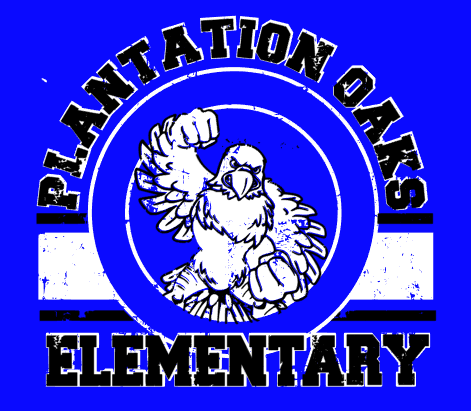 Parents___________________________________________We want to know what YOU think about your child’s schoolThe information from the survey will help us improve student relationships, learning conditions, and the school’s overall environment.This survey is voluntary. You do NOT have to answer any question if you do not wish, but we hope you will answer as many questions as you can. INSTRUCTIONS: Please answer all of the following questions.  We appreciate you taking the time to complete the survey. _____________________________________________ 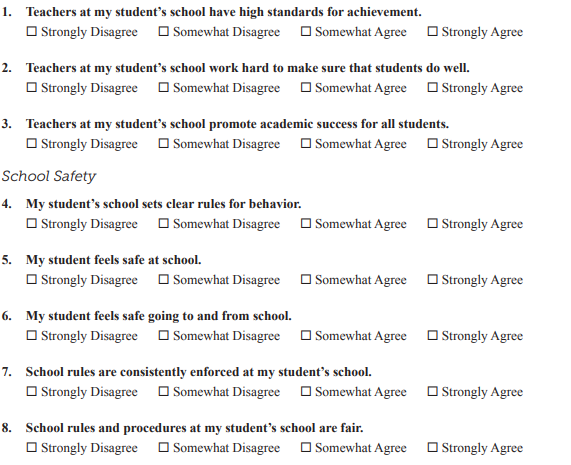 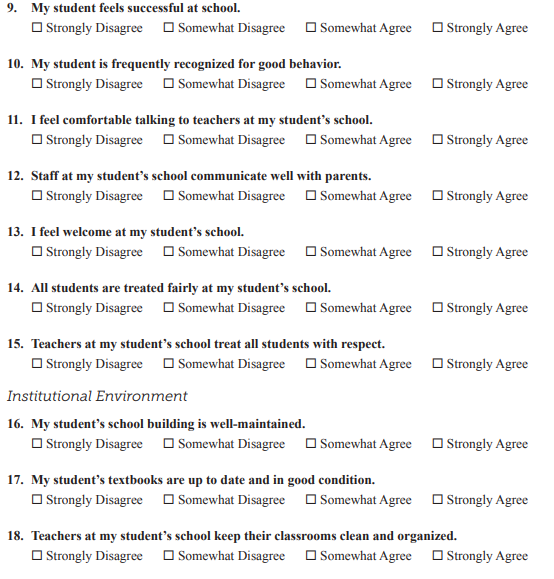 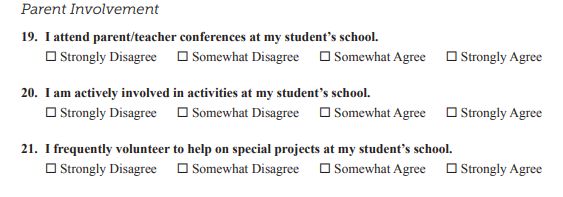 